МБУ ДО «Центр детского и юношеского туризма и экскурсий» г.СочиМетодические рекомендации для педагогов дополнительного образования по организации и проведению праздника Широкой Масленицы «Блиновский разгуляй»г. Сочи 

2019г.
Методические рекомендации предназначены для педагогов дополнительного образования  МБУ ДО ЦДЮТЭ г. Сочи, а так же организаторов воспитательной работы в образовательных организациях города и классных руководителей  в качестве пособия для проведения внеклассных мероприятий.
Автор-составитель:

Горбатенко Зифа Ильдусовна педагог дополнительного образования МБУ ДО «Центр детского и юношеского туризма и экскурсий» г. Сочи
Пояснительная записка
Данные методические рекомендации- это попытка помочь педагогическим работникам в организации и проведении фольклорного праздника «Масленица».В методические рекомендации включен материал для проведения праздника Широкой Масленицы «Блиновский разгуляй», который может быть использован педагогами  в воспитательной работе со школьниками разного возраста, их родителями и всеми желающих принимать участие в старинном русском празднике. Ценность данных методических рекомендаций в том, что в сценарии разработчики используют исторический материал исконно русских праздников христиан, соединяя исконные традиции с современными играми и конкурсами.Опыт показывает, что педагогические задачи успешно решаются лишь при органическом сочетании учебно - воспитательной работы с целенаправленным воздействием на воспитанников Центра во внеурочное время.Практика свидетельствует: чем разнообразнее по форме и богаче по содержанию жизнь учащихся вне школы, тем успешнее развиваются их творческие способности, раскрываются сильные стороны личности молодых людей, растет их интерес к знаниям, тем самым плодотворнее протекает процесс обучения и воспитания. Мы сейчас живем во времена развития новых компьютерных технологий и, к сожалению, забываем о нашем прошлом. Мы стали забывать русские народные традиции и праздники, без которых раньше люди не могли обходиться. 
Предлагаемые рекомендации внеклассного мероприятия, посвященные Широкой Масленице, запомнится ребятам надолго и, возможно, послужит стимулом для развития творчества, фантазии, станет толчком к активным позитивным действием.
Подобные мероприятия позволят сблизить команды Центра, пробудить добрые чувства друг к другу.
Цели: Обеспечить педагогам, работающим с данным контингентом обучающихся личностно-ориентированную методическую поддержку и помощь в составлении сценария праздника.Задачи:Помочь педагогам составить алгоритм подготовки и проведения мероприятия;Поделиться собственным опытом  методики проведения воспитательных мероприятий.
Ожидаемым результатом от использования данных методических рекомендаций в системе дополнительного образования детей является овладение опытом организации предлагаемой методикой , которая может стать основой для проведения подобных мероприятий по разным темам; может способствовать повышению мотивации увлечения каким - либо делом.Наиболее оптимальный вариант проведения мероприятия – конкурсная программа  с элементами ориентирования  в лесопарке микрорайона Блиново, Адлерского района г. Сочи.Возраст обучающихся Центра не лимитируется и возможен диапазон от детского сада до выпускных классов.Время проведения всего мероприятия 4-6 часов.Чтобы результативность запланированного праздника Широкой Масленицы «Блиновский разгуляй» была эффективной, его целесообразно разбить в три этапа: Подготовительно-организационный этап:  составление  плана проведения праздника;  разработка полного сценария;  распределения полномочий и поручений, обеспечение рекламной кампании, подготовка реквизита к проведению праздника; подготовка музыкальных треков, посвященных масленичному празднику;  обеспечение аппаратуры для музыкального сопровождения  праздника; подготовка к красочному оформлению поляны праздника; подготовка обучающихся школ к участию в празднике;  работа с родителями по подготовке к конкурсу блинов.Основной этап:  проведение праздника Широкой Масленицы «Блиновский разгуляй» согласно сценарию: место проведения: лесопарк Блиново Адлерского района г-к. Сочи;  дата и время проведения: 01марта 2020 года в 10.00 Аналитический этап:  встреча организаторов праздника с целью подведения итогов по проведенному празднику;  самоанализ каждой части проведенного мероприятия с определением положительных и негативных результатов;  подготовка материала для разработки и утверждения на Методическом совете ЦДЮТЭ Методической рекомендации по проведению праздника Широкой Масленицы «Блиновский разгуляй»Мероприятие содержит ряд этапов, сменяющих друг друга: 

1.  слово ведущей,
2.  выступление скоморохов,
3.  «закличка» и представление Масленицы,
4.  прохождение дистанции с элементами ориентирования,
5.  «Масленичный поезд», 6.  «частушечьи бои»,7. сжигание Масленницы,8. прыжки через костер.Техническое и методическое обеспечение мероприятия
Для проведения мероприятия необходимы следующие материалы и реквизит:ГромкоговорительКолонки  2-3 шт, переносные, совместимые с флеш-картой с музыкальным сопровождением.  Обруч - колесо с цветными лентами длиной до 5 метров.Канат-веревка.КП в виде блинов с напечатанными на них частушками.Несколько видов варенья для конкурса, одноразовые тарелки.Подушки 2 штукиЛоскуты и материал для изготовления Масленицы.Заранее приготовленные пословицыБаранки и бечевка для нанизывания их в качестве бус.Небольшие призы и сувениры.Реквизит в зависимости от конкурсов.Музыкальное сопровождение:Художественно-исторический и демонстрационный материал: 	 Масленица — самый древний праздник. Испокон веков в эти семь дней веселится народ. Столы ломятся от блинов и других вкуснейших яств. Напитки льются рекой. Все друг с другом в мире, тещи обожают зятьев, а вчерашние невесты — золовок. Люди катаются на санях, участвуют в кулачных боях, качаются на качелях, водят хороводы. Народные гулянья продолжаются всю неделю. Кульминация праздника — сожжение куклы Зимы (Марены) — приходится на последний день. Ждут этого действа с нетерпением. Масленицу везут на место (за околицу или на площадь, если в городе). Процессия иногда состоит из сотни саней и толпы народа. Под всеобщее ликование разжигают костер. Однако стоит пояснить, зачем на Масленицу сжигают чучело. Объясняется это довольно просто. У наших далеких предков-язычников Масленица олицетворяла нечто схожее с птицей Феникс: циклическое возрождение через гибель. С сожженным чучелом уходили все напасти и невзгоды прошлого. Пепел развеивали по полям. С новым урожаем наступало возрождение. Именно поэтому действие всегда сопровождалось хороводами, песнями и плясками. В костер бросали старые вещи, изношенную одежду, всяческий мусор, чтобы все это вернулось в обновленном виде, принесло достаток и благоденствие в дом. Люди находились в радостном ожидании нового, теплого, светлого. Приходит ли достаток? Если бы не приходил, зачем сжигать на Масленицу чучело? Забыли бы об этом давным-давно. И следов в истории не осталось бы. Конечно, если бросить в костер веник, это вовсе не означает, что через пару месяцев с неба прилетит новый веник. Здесь немного в другой плоскости находится объяснение. Большинство успешных дел стали таковыми по причине глубокой веры в них. Здесь главную роль играет тот же фактор. Люди сжигают куклу, отправляют в костер все неприятности и свято верят в то, что впереди их ждут лучшие дни. Когда вера непоколебима, так и происходит. Все напасти, все негативное сгорает в костре. Так зачем на Масленицу сжигают чучело? Правильно. Для избавления от напастей. Для формирования успеха. Для того, чтобы был урожай. И неважно, что выступает в качестве этого урожая, зерно, деньги или иной эквивалент. Хотите попробовать? Купите чучело и сможете убедиться самостоятельно в том, что народные традиции, особенно, столь древние, не возникают на пустом месте.Используемые музыкальные треки: 


Действующие лица:

Ведущий, 1-й скоморох, 2-й скоморох, Масленица, Лучик –, воспитанники объединения Центра, тур.кружок апельсин

Сценарий
дня Здоровья  «В Блиново на блины»Звучит музыкаВ круг на поляне вбегают Скоморохи. Они одеты в яркие костюмы: пестрые рубашки, яркие шаровары, на головах — разноцветные колпаки.Скоморохи: (вместе) Эй, туристы!1-й Скоморох. Пожалуйте сюда!
2-й Скоморох.Два раза не повторяем,Поэтому один раз объявляем!1-й Скоморох:Дорогие горожане,Все, кто любит блины в сметане!2-й Скоморох:Приходите Масленицу встречать,А зиму прогонять!1-й Скоморох:Не скупитесь, не рядитесь,На Масленицу наглядитесь!2-й Скоморох:Молодцы задорные!Девицы проворные!1-й Скоморох:Забияки, плясуны!Запевалы, драчуны!Весну встретим, зиму проводим,В хороводе походим!2-й Скоморох:Поиграем, покушаем,Весёлые песни послушаем!Приходите не пожалеете!Лет на пять помолодеете!1-й Скоморох:У нас сегодня представленье -Всем на удивленье.2-й Скоморох.Мы сегодня Масленицу встречаем, Зиму провожаем, Весну закликаем!1-й Скоморох: Сколько нас сегодня собралось на празднике!2-й Скоморох: Давайте познакомимся. Слушайте меня внимательно и, как только услышите своё имя, - выполняйте то, что обрядом знакомство предусмотреноВеры, Танечки и Вани –Руки дружно все подняли!Любы, Оли и Алёны –Громко-громко завизжали!Лены, Светы и Сережи –Все в ладоши хлопаем!Инночкам стоять негоже,Все ногами топаем!Димы, Юры и Ларисы –Дружно, громко засвистели!А Наташи и Марины  -Поскорее все присели!Про кого я не сказалаИ сегодня промолчала,Как единая семья,Дружно, громко крикнем: «Я»!Вот и познакомились!Ведущий: Наш сегодняшний праздник посвящен проводам зимы и называется Масленица.
Празднование Масленицы сопровождалось обрядами во имя урожая, гуляньями, играми, различными забавами. И сегодня мы предлагаем вам перенестись в те далекие времена и принять участие в этом веселом празднике.
 Готовились к Масленице в деревнях заранее: целую неделю заливали ледяные горки, в воскресенье вечером выходили на них кататься, "встречать Масленицу" с песнями, играми. Дети: Приезжай к нам в гости,
Масленица, на широкий двор:
на горах покататься,
в блинах поваляться,
сердцем потешаться!Дети: Уж ты моя Масленица,
Красная краса, русая коса,
Тридцати братьев сестра,
Трех матушек дочка,
Приезжай ко мне во тесовый дом
Умом повеселиться,
Речью насладиться.Ведущий: Нет, что-то не идет Масленица. Как же будем без нее праздновать? Видно, придется всем вместе ее позвать. Давайте сделаем так: я начну звать Масленицу, а вы повторяйте за мной каждую фразу. А в конце все вместе хором произнесем: "Приезжай, Масленица, в гости на широкий двор!" Ну-ка, попробуем. (Вместе с детьми репетирует повтор фраз.) А теперь я буду Масленицу звать, буду ее хвалить, а вы подхватывайте.1-я девочка.
Дорогая наша гостья Масленица,
2-я девочка.
Авдотья Изольдовна!
1-я девочка.
Дуня белая, Дуня румяная!
2-я девочка.
Коса длинная, триаршинная,
1-я девочка.
Лента алая, двуполтинная!
2-я девочка.
Платок беленький, новомодненький,
1-я девочка.
Брови черные, наведенные.
2-я девочка.
Шуба синяя, латки красные,
1-я девочка.
Лапти частые, головастые,
2-я девочка.
Портянки белые, набеленные!
Вместе.
Ух, красавица!
Приезжай, Масленица, в гости на широкий двор!Звенят колокольчики. Входит Масленица — нарядно одетая девушка. С нею Лучик, несущий символ солнца — украшенные лентами круги на палках.Масленица:Как вставала я ранешенько,Собиралась я быстрешенько.Как стояла я у жаркой печи,Выпекала калачи, калачи.С калачами блины, шанежки,Для милого друга Санечки.Вы подружки собирайтеся,В сарафаны наряжайтеся!Будем вместе хороводы водить,Надо нам еще и зиму проводить!Будем вместе мы петь и плясать,И блинами всех гостей угощать.Ведущий: Здравствуй, дорогая Масленица! Здравствуйте, гости любезные! С вами мы всегда рады повеселиться на празднике проводов зимы холодной, встречи весны ясной. Представь нам своего спутника, Масленица. От него жар идет, словно от костра! МАСЛЕНИЦА:Правильно, ведь это Лучик солнца, мой добрый друг и родственник! Он пришел к нам в гости, чтобы доказать, что зиме настала пора уходить в свою холодную заповедную страну, уносить с собой вьюги да морозы. А всем людям надо вспомнить о приближении весны.ЛУЧИК:Наступит весна - прогреется земля,Выйдут люди работать весной на поля. Станет пахарь пахать - зерно в поле бросать, Прибегут ребятишки ему помогать. Весной долгие дни – не наскучат они. 1-й скоморох: Пришла Масленица с весельем, да с радостью, и со всякими сладостями. Предлагаем не стоять, предлагаем поиграть!2-й скоморох: Как услышите весть хорошую –В ладоши хлопайте,А если не очень хорошую –Ногами топайте! Договорились?1-й скоморох:У Весны сегодня День рождения! (Хлопают)Угощаемся блинами и печеньем. (Хлопаем)Зиму просим поскорее уходить! (Хлопаем)Рубль последний готовы прокутить!  (Топаем)За игру вручу коробочку конфет!  (Хлопаем)Вы  откроете, а там ничего нет!  (Топаем)Бабушки и девочки очаги все разожгли!  (Хлопаем)Всем блиночков, всем блиночков напекли! (Хлопают)Блины с мёдом да вареньем! (Хлопают)Не блины, а объеденье!  (Хлопают)Блины сладкие с начинкою. (Хлопают)Все с пуховою перинкою!  (Топают)А иные и с подушками! (Топают)А другие и с ракушками! (Топают)Ведущий: С вами мы всегда рады повеселиться на празднике проводов зимы холодной, встречи весны ясной. Надолго ли ты, Масленица, к нам пришла?Масленица: Здравствуйте, люди добрые! Я пришла к вам всего на 7 дней. О каждом из этих дней я вам и расскажу. Понедельник — встреча. Делали куклу — Масленицу, наряжали ее, усаживали в сани и везли на горку. Встречали ее песнями. Первыми были дети. Начиная с этого дня, дети каждый день катались с гор.Вторник — заигрыш. Дети и взрослые ходили от дома к дому, поздравляли с Масленицей и выпрашивали блины. Все ходили друг к другу в гости, пели песни, шутили. В этот день начинались игрища и потехи, устраивались девичьи качели, поездки на лошадях.Среда — лакомка. Начинали кататься с гор взрослые. С этого дня по деревне катались на тройке с бубенцами. Родственники навещали друг друга семьями, ходили в гости с детьми, лакомились блинами и другими масленичными яствами.Четверг — широкий, разгуляй-четверток. В этот день было больше всего развлечений.Устраивали конские бега, кулачные бои и борьбу. Строили снежный городок и брали его боем. Катались на конях по деревне. Съезжали с гор на санях, лыжах. Ряженые веселили народ. Все угощались блинами. Гуляли с утра до вечера, плясали, водили хороводы, пели частушки.Пятница — тещины вечерки. На тещины вечерки зятья угощали своих тещ блинами. А девушки в полдень выносили блины в миске на голове и шли к горке. Тот парень, которому девушка понравилась, торопился отведать блинка, чтобы узнать: добрая ли хозяйка из нее выйдет.Суббота — золовкины посиделки. В этот день молодожены приглашали к себе в гости родных и потчевали их угощением. Велись разговоры о житье-бытье, мирились, если до этого в ссоре находились. Воскресенье — прощенный день. Это были проводы Масленицы. В поле раскладывали костер из соломы и сжигали куклу с песнями. Пепел разбрасывали по полю, чтобы наследующий год собрать богатый урожай. В прощенное воскресенье ходили друг к другу мириться и просили прощения, если обидели раньше. Говорили: "Прости меня, пожалуйста". "Бог тебя простит", — отвечали на это. Потом целовались и не вспоминали об обидах. Но если даже не было ссор и обид, все равно говорили: "Прости меня". Даже когда встречали незнакомого человека, просили у него прощения. Так заканчивалась Масленица.Ведущий:А теперь друзья ваша очередь вспомнить все Масленичные дни, пройтись по дистанции… ЭТАПЫ НА ДИСТАНЦИИ                                                                    Понедельник. (встреча Масленицы).Судья :Сейчас вы, красны девицы, и вы, добры молодцы, покажите свою смекалку. Пословицы – это цвет народного ума, это житейская народная мудрость. Пословицы красят речь, делают ее образной. Я пословицу начинаю – вы заканчиваете.Не красна изба углами, а красна (пирогами).Зима без снега – лето (без хлеба).Кто рано встает (тому бог подает).Работать не станешь, ноги с голоду (протянешь).Кто хвалится, тот (с горы свалится).У кого что болит, тот (про то и говорит).Дурная голова (ногам покоя не дает).Что с возу упало (то пропало).Скучен день до вечера, коли... (делать нечего)Без дела жить — только... (небо коптить)Поленишься — и... (хлеба лишишься)На полатях лежать, так и... (ломтя не видать)Работай до поту, так... (поешь в охоту)Чтобы рыбку съесть, надо... (в воду лезть)Кто рано встает, тому... (Бог подает), и др.За каждый правильный ответ дается баранка.Команды двигаются дальше.Вторник (заигрыш).Судья:Масленица – блиноеда,Масленица – жироеда,Масленица  - обируха,Масленица – обмануха,Обмануха провела, до поста довела.Дала редьки хвост на Великий пост,Мы его поели – брюха заболели,Продолжаем мы программуДля гостей, для друзей, для всех!Начинаем панораму удивительных потех!Во вторник будем мы играть,Красно солнышко встречать!Пришло время долгожданной Весне ключи от владений вручить. Условия игры «Ключники»Между несколькими деревьями натянута веревка-лабиринт, обвязанная вокруг стволов… Первым игрокам вручаются карабин, которые они надевают на веревку. Каждому нужно как можно быстрее провести ключ по лабиринту до конца.Участник с самым лучшим результатом награждается баранкой.Команды двигаются дальше.Среда (лакомка-сладкоежка).Судья: Мы блинов давно не ели,	Мы блинчиков захотели,	Да какая ж МасленицаБез блинов горячих, без блинов румяных.Вопрос команде: почему именно блин стал символом солнца, здоровья и силы?Судья: Масленица-кривошейка	Встречаем тебя хорошенько,	С блинами, каравайцами,	Да с вареньем!Вот мы сейчас и проверим, как вы сможете распознать, каким вареньем я вас угощаю.На тарелочках лежат заранее приготовленные блины, которые принесла команда. На каждый блин судья кладет разные сорта варенья. Задача участников – определить из каких ягод сварено варенье.Каждый кто угадал получает баранку.Команды двигаются дальше.Четверг (Широкая Масленица).Судья: Есть у нас одна затея для самых ловких и умелых. Все готово здесь сейчас для забавы, эта народная игра годится на все времена, но особенно она хороша для зимы – от нее и на морозе жарко!Игра «Сковородка». Участники команды становятся в круг и берутся за руки (человек 10-12). У самых ног чертится круг (с помощью чернил, волчатника) – «сковородка». Все идут, взявшись за руки вокруг «сковородки». По сигналу судьи участники останавливаются и начинают тянуть своих соседей справа и слева на сковороду, а сами упираются ногами. Кто наступил на сковородку, тот испекся (выбывает). Игра повторяется до тех пор, пока останется 1 или 2 участника.Правило 1: Начинать тянуть на сковороду можно только после сигнала судьи.Правило 2: Отпустившие руку соседа считаются «испекшимися».2-й скоморох:Продолжаем праздник наш!У нас, у Скоморохов, сто затей.Хочешь, не хочешь,Выходи играть, не робей!1-й скоморох: На «петушиный бой» приглашаютсяДрачуны смелые, толкаться умелые!(Выбираются игроки, им в одну руку  дается по подушке)Встали плечом друг к другу – раз!Поджали одну ногу – два!Одну руку за спину  - три!Условия игры «Петушиный бой»: Задача каждого игрока подушкой сбить соперника так чтобы он встал на две ноги. Главное не бить подушкой по голове.(Игра «Бой подушками» реквизит – 2 подушки)Участники, выигравшие конкурсы награждаются баранкой.Команды двигаются дальше.Пятница (тещины вечеринки).Судья: Пятый день уж наступает, а народ не убывает!	К теще на блины идем и друзей с собой ведем!	В пятницу теща зятя в гости ждала,	Теща для зятя пироги пекла.Зять на двор – пироги на стол.Думала теща – семерым пирог не съесть,А зятюшка сел – да и с присеста съел.А сейчас чтоб «умаслить тещу», вы должны отгадать загадки.Конкурс загадок. Участники должны отвечать хором.Бродит одиноко огненное око,Всюду, где бывает – взглядом согревает. (солнце).Никто его не видит, а всякий его слышит,Без крыльев оно, а лежит, без языка, а говорит (эхо).Годовой кусточек каждый день роняет листочек,Год пройдет – весь лист отпадет (календарь).Сильнее солнца, слабее ветра, ног нет, а идет, глаз нет, а плачет (туча).Дождь идет, я тут как тут,Многие меня здесь ждут,Лягушата и ребята,Голуби и поросята.Я на зеркало похожаИ на озеро чуть-чуть,Ну а вам не захотелосьКо мне в гости заглянуть? (лужа).Бьют Ермилку, что есть силы по затылку, А он не плачет, только ножку прячет (гвоздь).Заря-зареница, красная девица,Тропку выпускает, росу расстилает.Едет стороной, с сохой, бороной, с ключевой водой (весна).За каждую отгаданную загадку участники получают баранку.Команды двигаются дальше.Суббота (золовкины посиделки).Судья: А в субботу не безделки – 	Золовкины посиделки.Походил уже по свету, лучше русской песни нету!	Где песня поется – там весело живется.Конкурс частушек. Участники садятся на корточки, образуя круг. По очереди в круг выходят мальчики и девочки и поют частушки-пересмешки. При этом остальные участники хлопают в ладоши.Мальчик: Светит месяц и луна,	Девки любят плясуна.	За хорошим плясуном	Девки ходят табуном.Девочка: Едет милый по базару,	Едет, улыбается,	Оказалось, зубы вставил – 	Рот не закрывается.Мальчик: Моя милка хороша – 	Рукодельницей была:	В решето коров доила,	Кочережкой пол мела.Девочка: Как на масленой неделе	Из трубы блины летели.	Красно солнышко блины – 	По аршину ширины.Мальчик: Мне не надо пуд гороху,	А одну горошину,	Мне не надо девок много,	А одну хорошую.Девочка: Я умею блины стряпать,	От безделья не грущу,	Приходите ко мне в гости – 	Всех блинами угощу!Мальчик: Мы девчонок уважаем,	Можем смело вам сказать,	Очень трудные задачи	Будем мы за них решать.Девочка: За столом собрались гости,	Все довольны, все сидят,	А хозяева трясутся:	Неужели все съедят?Критерии оценки работы команды: качество исполнения частушек, артистизм.Лучшим исполнителям даются баранки.Команды двигаются дальше.Воскресенье (проводы Масленицы).Судья: В воскресенье с Масленицей прощаемся, В воскресенье слезами умываемся.Мы катились с горы от зари до зари,А сегодня в воскресенье наше кончится веселье.	На прощанье поиграем, повеселимся.. Маятник.Каждый участник с помощью маятниковой веревки преодолевает условный овраг.Инвентарь: маятниковая веревка – 2 шт., волчатник – 2 м. Фигурное катание.Пары берутся за руки, правая – правая, левая-левая, руки при этом скрещиваются. Оба поднимают левую ногу и по сигналу начинают прыгать от старта до финиша и обратно (обратно на левой ноге).Инвентарь: волчатник – 4 м.Русская метла.Участник метает метлу на дальность, как копье. Нужно перебросить ее через контрольную линию.Инвентарь: метла – 2 шт., волчатник – 4 м.Победители получают баранку.Команды возвращаются на поляну игрищ.Все заработанные в конкурсах баранки нанизываются на веревку и затем выявляют, чья команда собрала их больше всех. Даются призы. Возможные игры:1. Перетягивание каната.2 команды берутся за канат по 10 чел. середина которогоотмаркирована красной ленточкой, установленной на контрольной линии. По команде судьи команды начинают тянуть. Команда-победитель бежит на следующий этап, проигравшая команда отгадывает загадку.Инвентарь: канат – 1 шт., волчатник – 2 м.2. Стенка-паутинка.Команда, сцепившись за руки, должна преодолеть стенку паутинку.Инвентарь: веревка – 2 шт., о – 8 мм, длина – 30 м.3. Подвесное бревно.Преодоление по очереди, держась руками за перила.Инвентарь: бревно – 2 шт., веревка – 6 шт., о – 10 мм, длина – 4 шт -20 м, 2 шт – 10 м.4. «Бум»Каждый участник переносит на ложке теннисный шарик по жестко закрепленному бревну, складывая шарики в ведро на финишной стороне.Инвентарь: бревно – 2 шт., ложка – 2 шт., теннисный шарик – 20 шт.5. Рукоход.Каждый участник преодолевает «рукоход», зажав между ног волейбольный мяч.Инвентарь: рукоход – 2 шт., мяч – 2 шт.6. «Лассо».Каждый участник набрасывает лассо на условную лошадь.Инвентарь: волчатник – 2 м, бельевой шнур – 10 м7. Веселые лыжники.2 участника становятся на одни лыжи друг за другом и преодолевают условный участок.Инвентарь: лыжи – 2 пары, флажки – 4 шт.8. Трехногий  дракон.2 участникам связывают ноги, одного за левую, другого за правую. Они преодолевают в таком положении условный участок.Инвентарь: веревка – 2 шт. длиной 1 м, флажки – 4 шт.9. Велогонки.Вместо велосипеда – палка, которую «оседлывают» 2 участника. Нужно «проехать» на ней условный участок, передать палку следующим из команды.Инвентарь: палки – 2 шт., волчатник – 4 м.10. Санки.Каждый участник преодолевает лежа на животе на санках условный участок, отталкиваясь от земли руками в рукавицах.Инвентарь: санки – 2 шт., волчатник – 4 м.11. Столбоходы.Каждый участник преодолевает определенный участок на столбоходах. При ходьбе концы веревок держат в руках – они помогают переставлять ноги со столбоходами.Инвентарь: веревка и отрезки круглых бревнышек диаметром 10-15 см.12. Прыжки в длину.Первый участник команды встает на линию и совершает прыжок с места в длину. Следующий участник становится в следы первого и прыгает дальше. Команда должна вернуться на старт.Инвентарь: волчатник – 2 м.13. Бревнышко.Участник становится на бревно и , перебирая ногами, катит его вместе с собой от старта до финиша.Инвентарь: бревно – не более 1 м – 2 шт., волчатник – 4 м.14. Наездники.Команда делится на пары. Один – «наездник», второй – «лошадь». По сигналу «наездник» садится на «лошадь» (любым способом, чтобы ноги не касались земли) и начинают скачки до поворотного флажка и обратно.Инвентарь: 4 флажкаПосле прохождения дистанции, команды возвращаются на поляну игрищ.Затем команды украшают свою куклу –Масленицу и формируют «Масленичный поезд»!«Масленичный поезд» - яркая и весёлая делегация, состоящая из всех членов команды – возможно ряженых, скоморохов, гудцов-молодцов, певцов-Боянов, да плясуний красных-девиц. Возглавляет такой «поезд» масленичная кукла, установленная на палке.Каждый «масленичный поезд» формируется в своем лагере и  по команде ведущего начинает движение в сторону главной поляны праздника.Движение «масленичных поездов» сопровождается музыкой и песнями из судейского лагеря. Масленицы становятся в середину круга, а все в круг и команды по очереди поют им частушки – КП, которые собрали на дистанции:ЧАСТУШКИ                                        К нам весна стучится в гости,Гонит зиму со двора.Под веселый звон капелиПляшет солнышко с утра!Вот и масленицы светлойЯркий праздник наступил.Он и взрослым, он и детямМного шуток подарил.Понедельник – это встреча.И работать нам не лень!Строим горки мы из снега.И играем целый день.Вторник–заигрыш настал.Веселитесь с нами!Нас за игры, за весельеУгостят блинами!В среду теща суетится,Печь блины, ох, мастерица!За столом всех собралаУгощала до утра!И четверг уж чередойПосещает за средой.Мы катаемся в саняхНа нарядных лошадях.Снег летит из-под копытВ пятницу под вечер.Едет теща на блиныМы её все встретим!Посиделки у друзейМы в субботу проведем.Угостимся  мы блинами,Медом, сыром, пирогами!В День прощенный  ВоскресеньеВсем обиды ты простиИ с душою легкой, чистойВеселись, пой и пляши!Пусть в трудах беды не знаетПравославный наш народ.Пусть же будет плодороднымИ счастливым этот год!Веселей играй, гармошка,
Масленица, не грусти!
Приходи, весна, скорее,
Зиму прочь от нас гони!
Пятый блин я слопала,
На мне юбка лопнула.
Пойду юбку зашивать,
Чтобы есть блины опять.Широкая Масленица,
Мы тобою хвалимся,На горах катаемся,
Блинами объедаемся.
Как на масленой недели
Со стола блины летели,
И сыр, и творог- 
Все летели под порог!В понедельник с ясной зорьки
Все катаются на горке,
Яства всякие жуют,
Громко песенки поют.С наступленьем воскресенья
Просим мы у всех прощенья.
Наши добрые стремленья
Вызывают восхищенье.Мой зятек без приглашенья 
Прибежал на угощенье, 
Но и он ошибся в силе, 
Всех блинов он не осилил.Девки рады, парни тоже, 
Расцелуем всех, как сможем. 

Пусть весна-красна девица 
С нами тоже порезвится.Уминая всласть ватрушки,
Поют девицы частушки.
Всякий люд кругом танцует,
И душа его ликуетМасленица:Спасибо вам,  люди добрые, люди добрые, хлебосольные.Благодарствую всем за добрую встречу, за славный праздник.Пришла пора прощаться с вами.Я желаю всем вам счастья доброго, солнца ясного,Дня прекрасного, хлеба мягкого на большом столе!Мира светлого на родной земле!1-й скоморох: Давайте попрощаемся с Масленицей. Повторяйте все за нами хором!   Ты прощай, прощай, наша Масленица!Прощай, Масленица, прощай!Снова всех нас навещай!(Масленица отдаёт скоморохам чучело Масленицы)2-й скоморох: (берет в руки чучело)Эй, масленица –Сидит на шесте на большой высоте!Высоко сидит, да на нас глядит!Сидит, дразниться наша Масленица!1-й скоморох Масленица-пересмешница,Объедала - многогрешница.Нагулялась - напроказничала.2-й скоморох:А теперь уноси свой скоромный дух!А сейчас устроим хоровод вокруг Масленицы.Скоморохи:Ты прощай, прощай наша Масленица!Ты прощай, прощай наша широкая!Ты пришла с добром, сыром, маслом, яйцом,С блинами, пирогами да с оладьями!Скоро будет воскресенье,Наше кончится  веселье!Ты прощай, прощай наша масленица!Масленицу провожаем,Весну радостно встречаем.Блинами угощаемИ чучело сжигаем.В этот момент поджигаются все установленные командами на шесте Масленицы.Пока они горят, все желающие становятся в круг и вместе со скоморохами кричат слова, потом водят хороводы и поют народные песни.Наша Масленица – Гори-Гори Ярче1:09Скоморох 1:Все участники вместе: 

Гори, гори ясно, чтобы не погасло!

Чтобы все метели разом улетели,

Чтобы птички песни пели, травки зеленели,

Небеса синели и колосья зрели!

Чтобы все невзгоды, зимние морозы,

Неудачи, слезы - Пусть горят, сгорают,

К солнцу улетают!

Гори- гори ясно, чтобы не погасло!Скоморох 1:А мы Масленицу провожаем,Очень тяжко по ней вздыхаем!Ой ты, Масленица!Воротись!Через годик покажись.Скоморох 2:Ай, Масленица,Обманула!До поста довела –Сама удрала!Скоморох 1:Приглашаются смелые, да умелые, Отчаянные и веселые! Поиграть в ручеек, да Прыгнуть через костерок!Условия игры «Ручеек»Все ребята делятся на пары. Каждая пара берется за руки, становится в одну колонну и поднимает руки вверх, образуя ворота. Один без пары проходит между поднятыми руками, выбирая себе пару,  после чего вдвоем бегут прыгать через костер. Игрок, оставшийся без пары, продолжает игру, выбирая себе новую пару. Выстраивается ручеек и каждая пара прыгает через костер…После чего просят друг у друга прощения: "Прости меня, пожалуйста". "Бог тебя простит", — отвечали на это…Игра проходит под веселую музыку Масленицы.     Скоморохи:Ну, гости дорогие, напелись, наигрались,С Масленицей попрощались,А теперь пора и блинами угоститься-побаловаться!(Все угощаются блинами).Масленица – Ой блины, мои блины )))))))))2:37До новых встреч!Представленный сценарий мероприятия – это попытка поделиться опытом в проведении праздников, которые гармонично, творчески, заинтересованно, увлеченно воспринимаются учащимися, позволяют превратить усталость в радость каким- нибудь приятным пустяком, сюрпризным моментом, учебные будни в праздник.

Литература:

Бабкина Л.М. «Пришла Маслена неделя // Книжки, нотки и игрушки для Катюшки и Андрюшки. –М, 1999г.

Двинянинова М. И. Дорогу широкой масленице // Вятский край. – 2000г.

Забылин С.В. «Русский народ, его обычаи обряды, предания, суеверия и поэзия». – М., 1880г.

Мишланова Т. А. «Как на масленой неделе…// Читаем, учимся, играем.- 2006г. №1

Масленица, праздник масленица, сценарии масленицы //www.maskarad. org/scenario.htmlП О Л О Ж Е Н И Ео   проведении   праздника Широкой Масленицы«Блиновский разгуляй ». 1. ЦЕЛИ  И  ЗАДАЧИ.Знакомство с традициями и обрядами Православной Широкой Масленицы.Организация творческого и содержательного досуга детейФормирование здорового образа жизни детей.2. ВРЕМЯ   И  МЕСТО  ПРОВЕДЕНИЯ.Праздник  проводится  1 марта 2020 года на территории лесопарка «Блиново» Адлерского района города Сочи.3. ОРГАНИЗАТОРЫ.Общее руководство осуществляет Центр детского и юношеского туризма и экскурсий г. Сочи (далее Центр). Непосредственная подготовка и проведение возлагается на Горбатенко З.И., педагога Центра. 4. УЧАСТНИКИ.К участию в празднике допускаются объединения воспитанников Центра. 5. ПРОГРАММА.10 марта     11.00- 17.00 - «Прощай, Масленица».В программе праздника: заклички Масленицы, ориентирование, игрища, сжигание Масленицы. 6. УСЛОВИЯ  ПРОВЕДЕНИЯ.Предусмотрено прохождение дистанции с элементами ориентирования.7. ФИНАНСИРОВАНИЕ.Расходы по организации и проведению мероприятия за счет  Центра. Расходы по проезду к месту проведения и обратно – за счет командирующих организаций.8. ПОДВЕДЕНИЕ  ИТОГОВ  И  НАГРАЖДЕНИЕ.Итогом и наградой хорошее настроение и единение кружков, вкусные блины и веселое времяпрепровождение. Все участники награждаются призами. Команды собравшие больше всех бубликов, награждаются сувенирами.9. ЗАЯВКИ НА УЧАСТИЕПредварительные заявки на участие в мероприятии в устной форме подаются Горбатенко З.И. по тел. 8-995-181-88-58ДАННОЕ ПОЛОЖЕНИЕ ЯВЛЯЕТСЯ ОФИЦИАЛЬНЫМ ВЫЗОВОМ НА ПРАЗДНИК!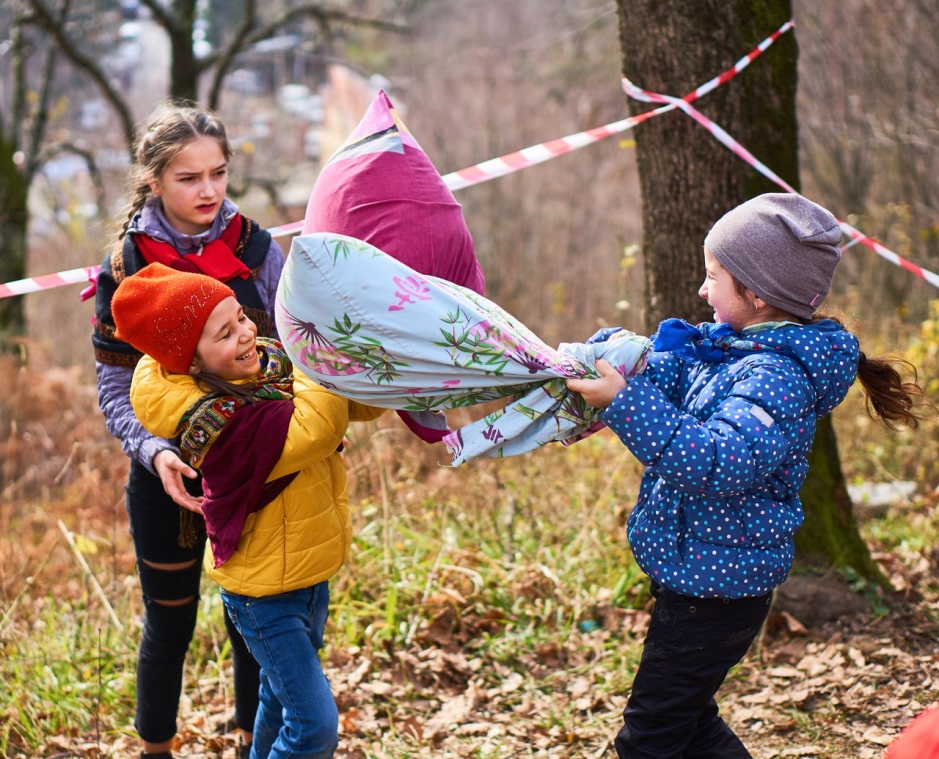 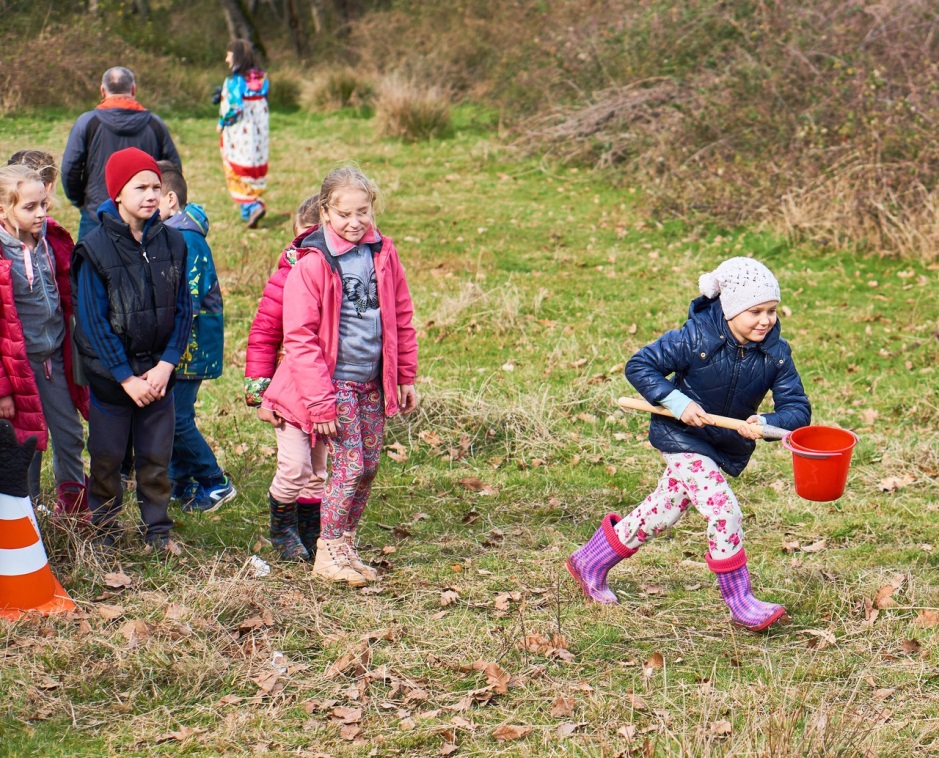 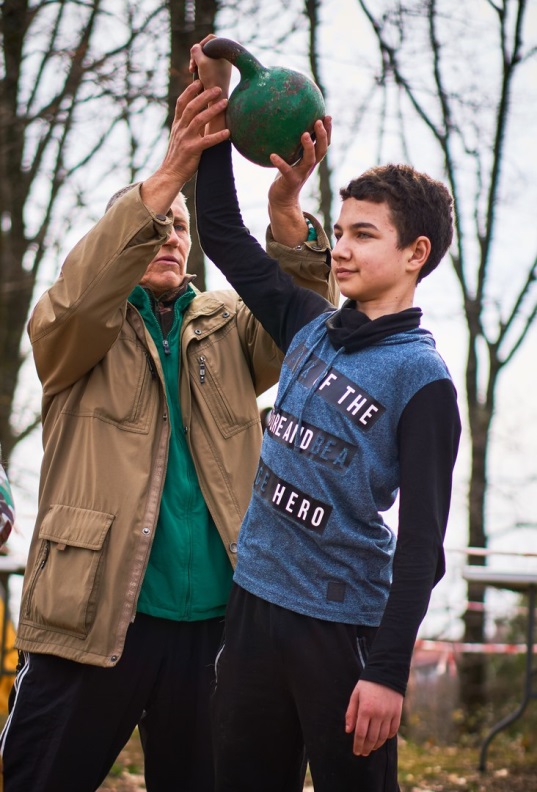 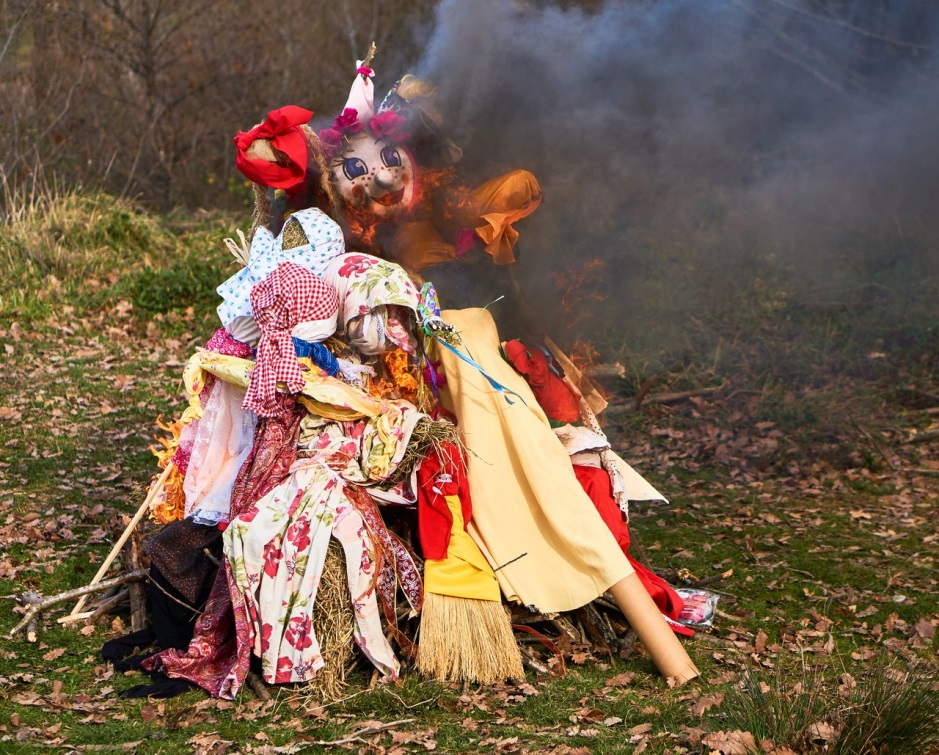 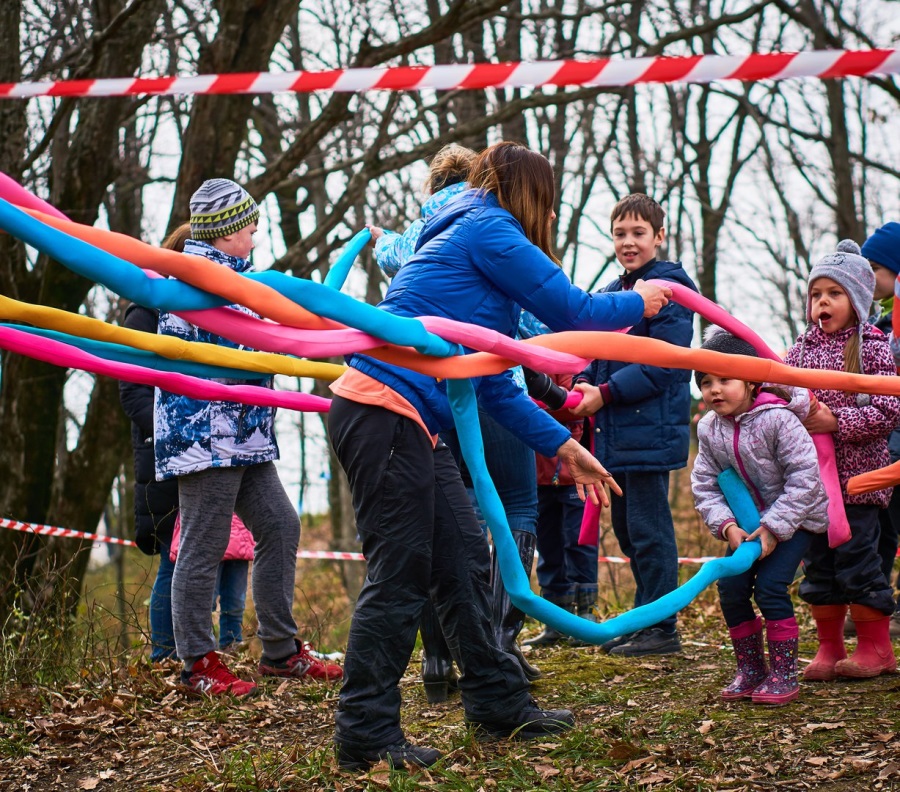 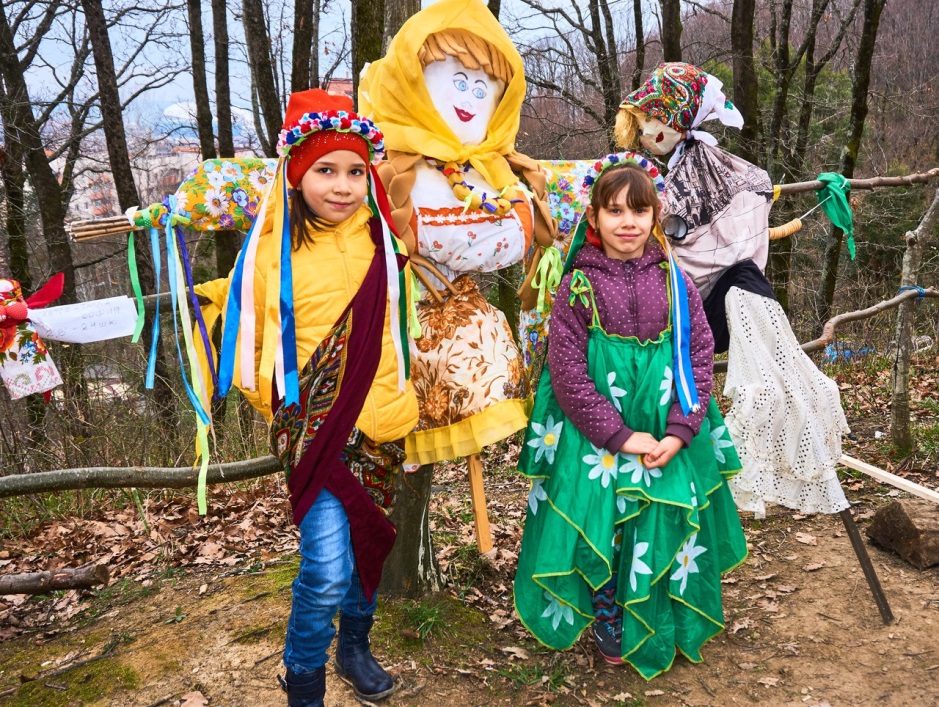 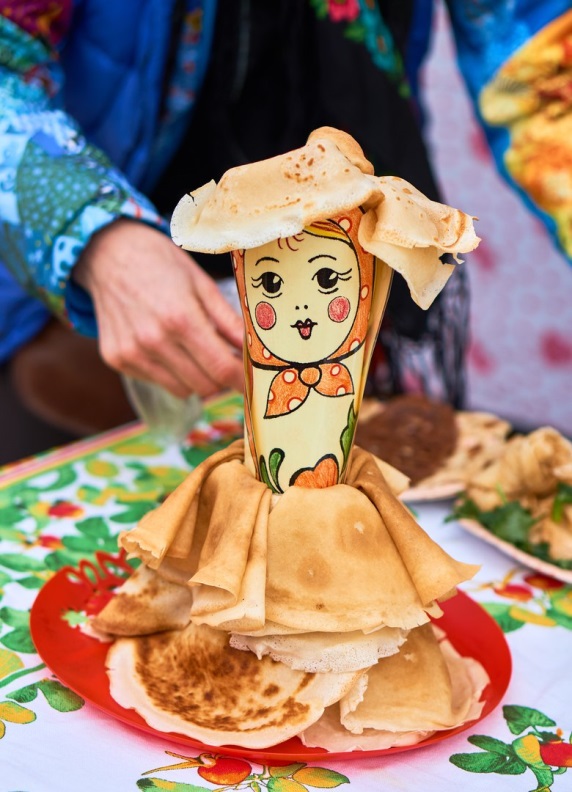 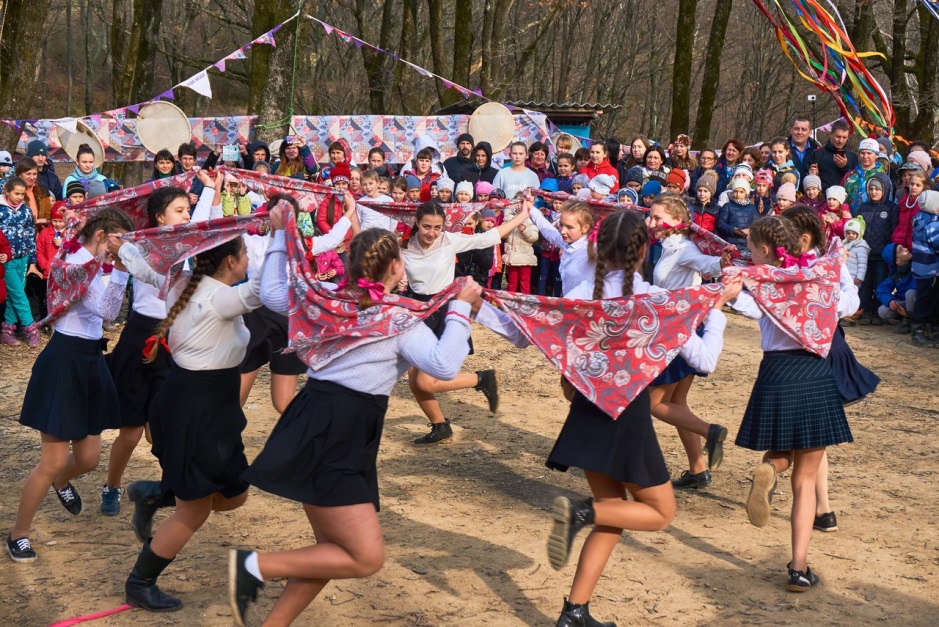 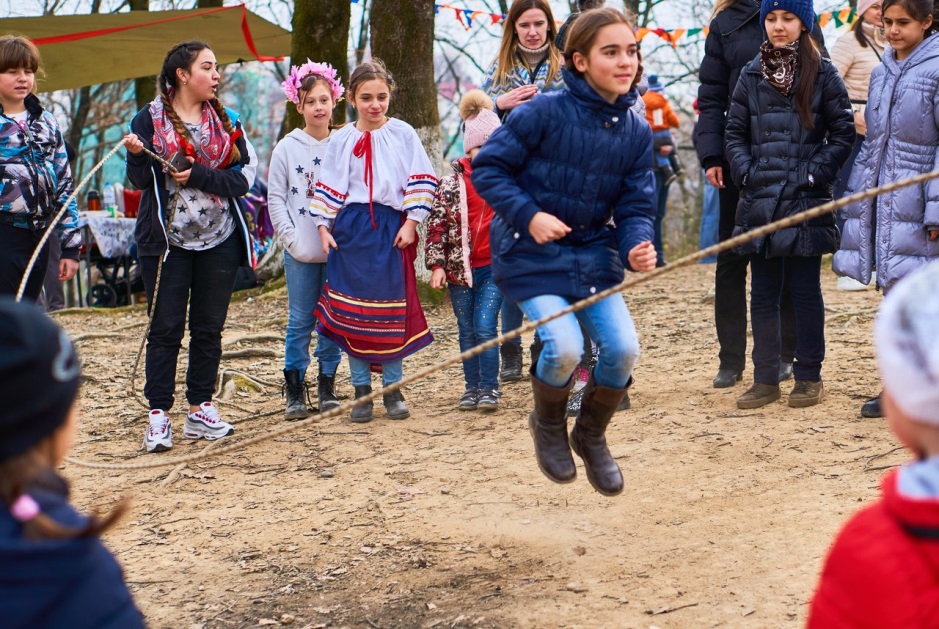 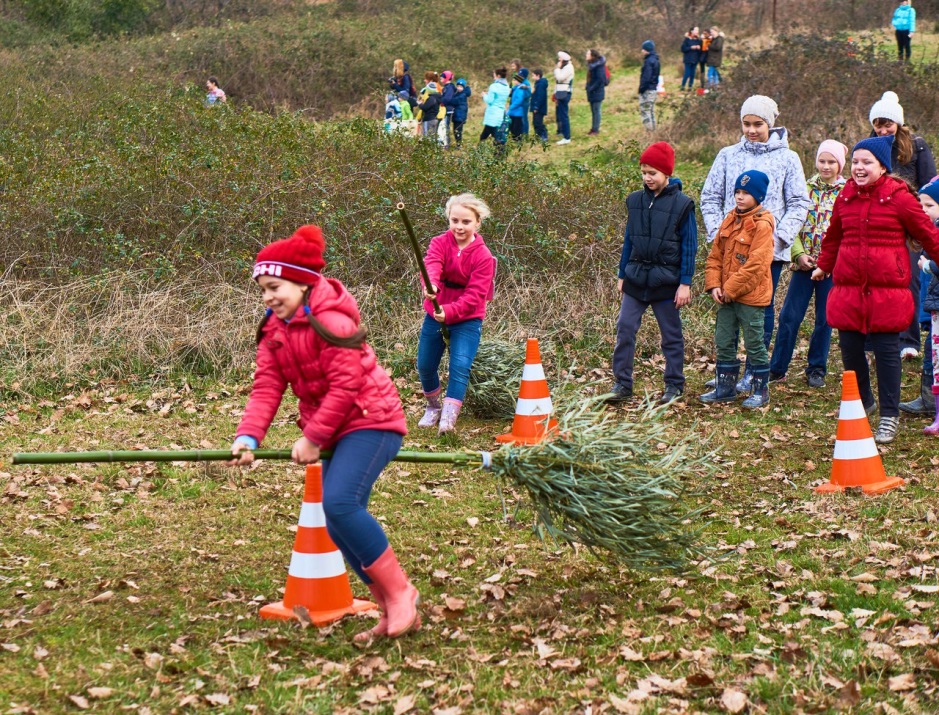 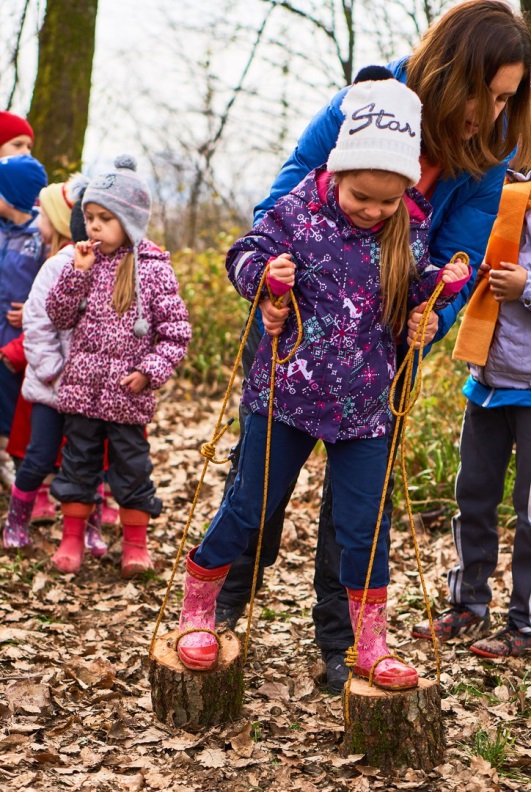 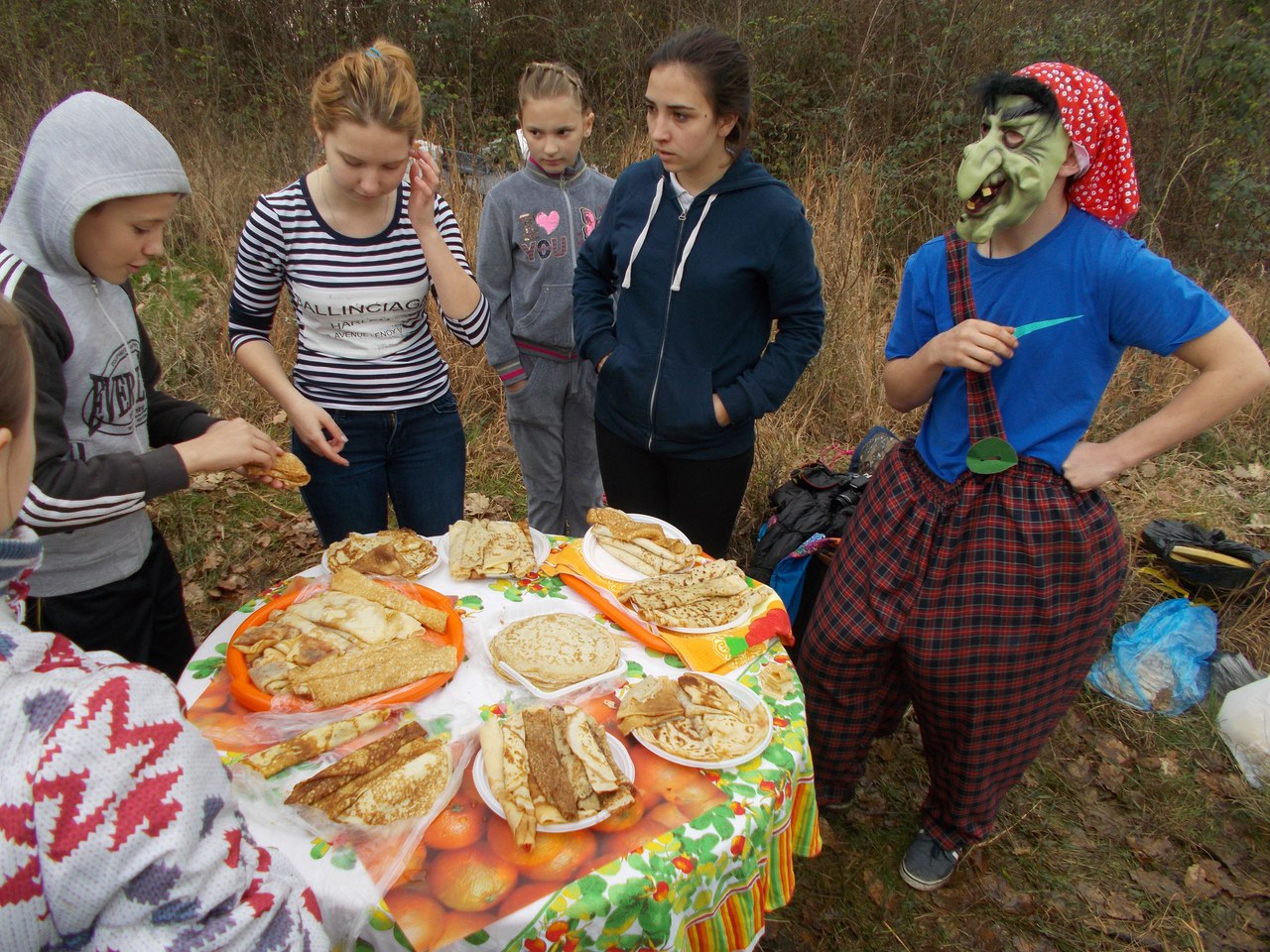 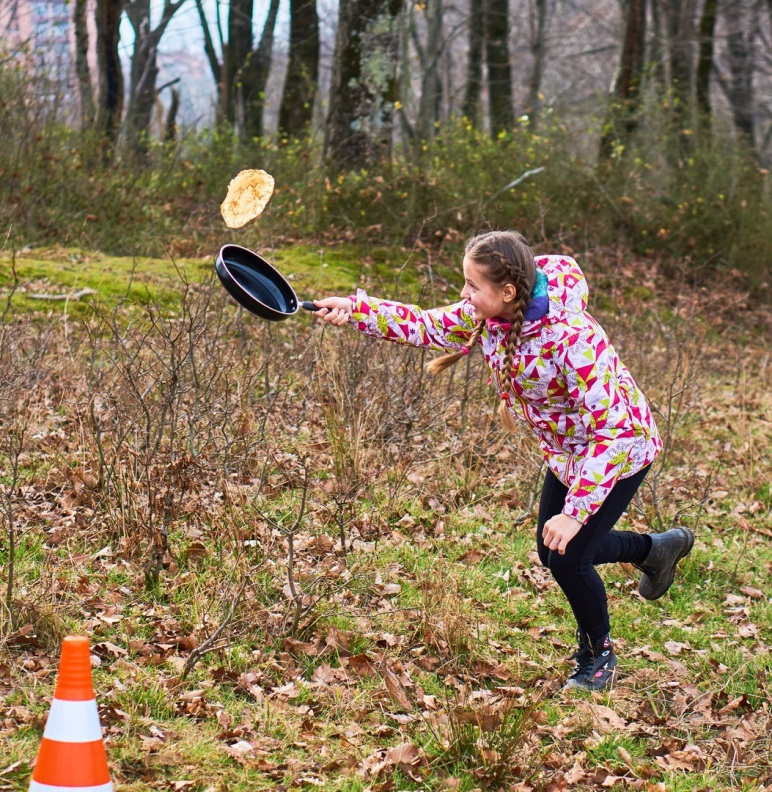 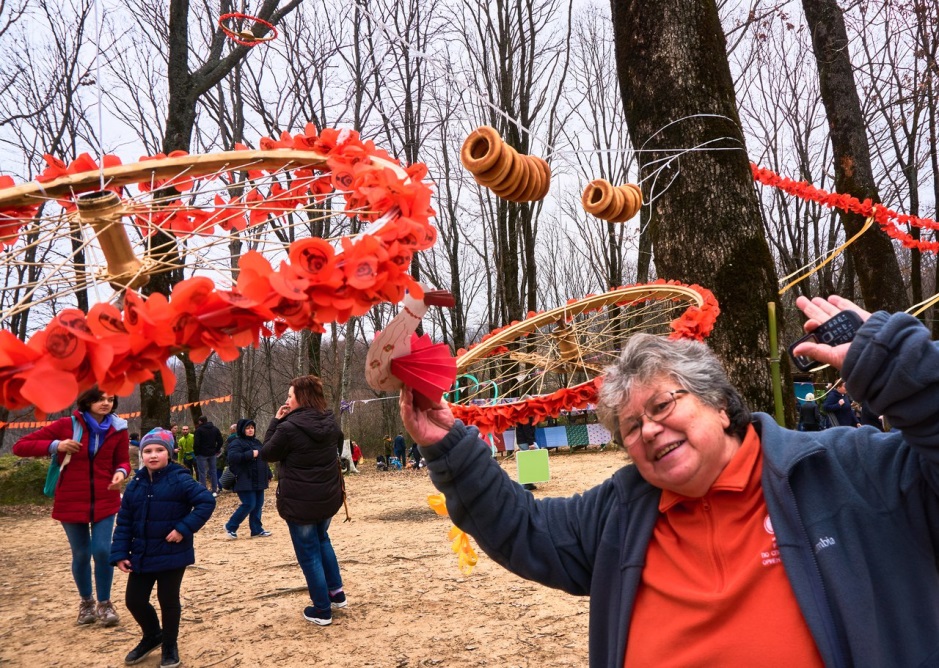 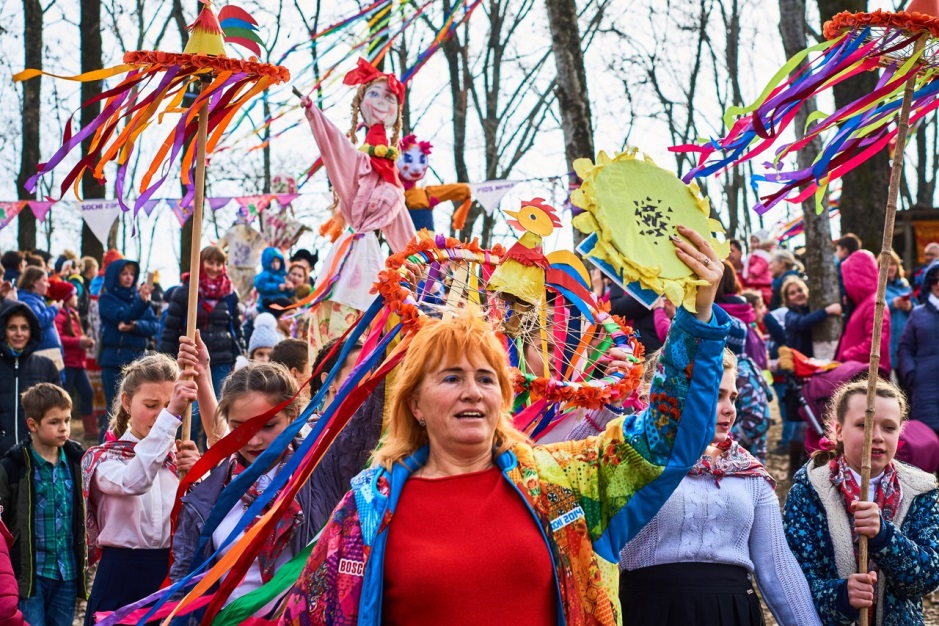 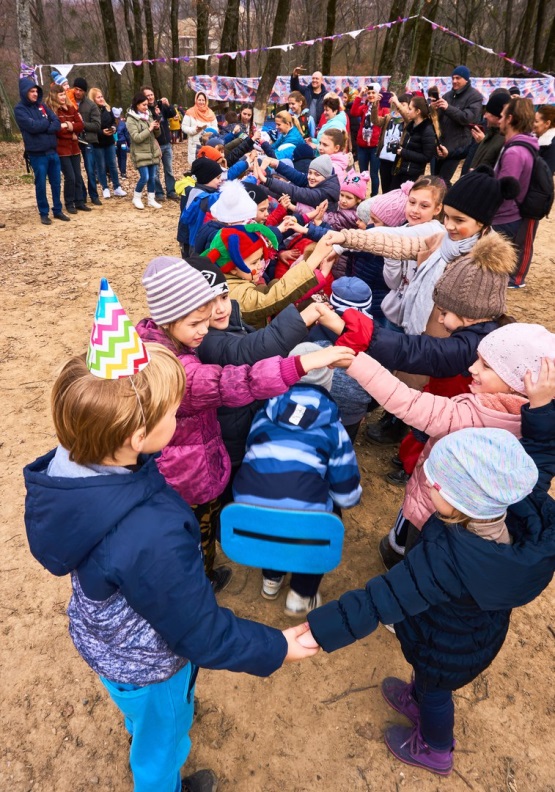 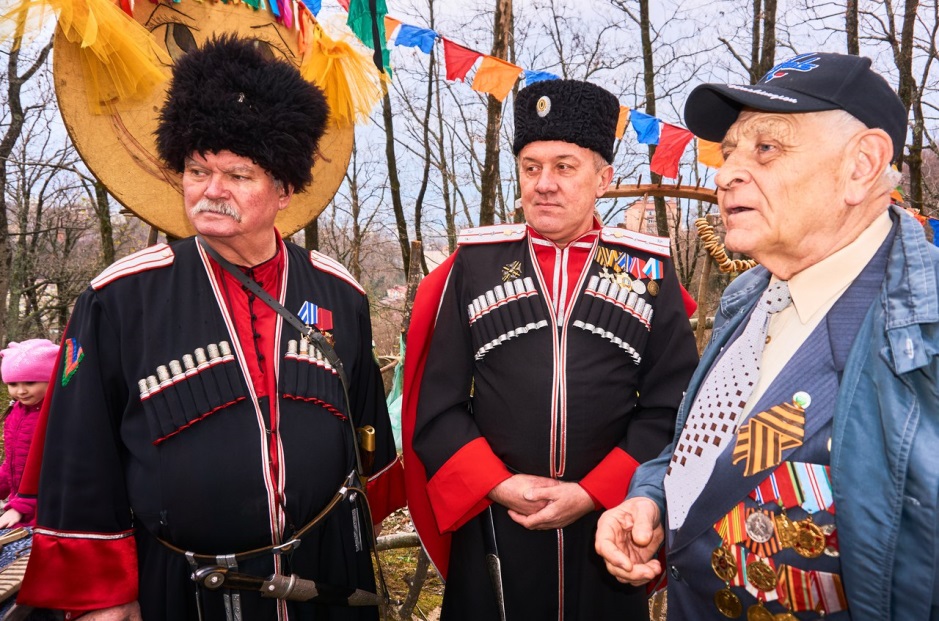 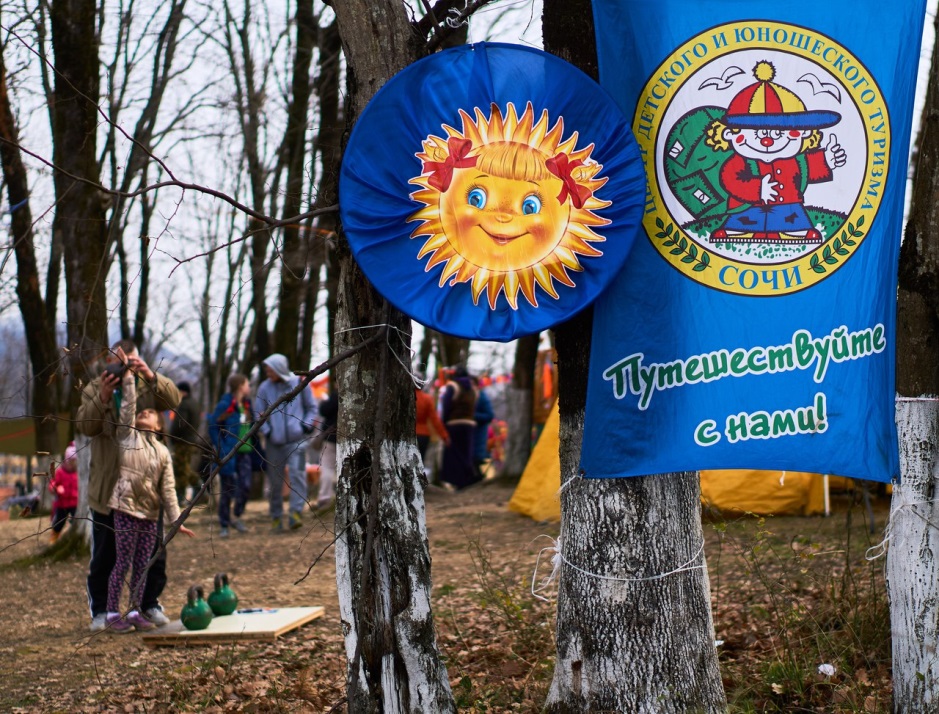 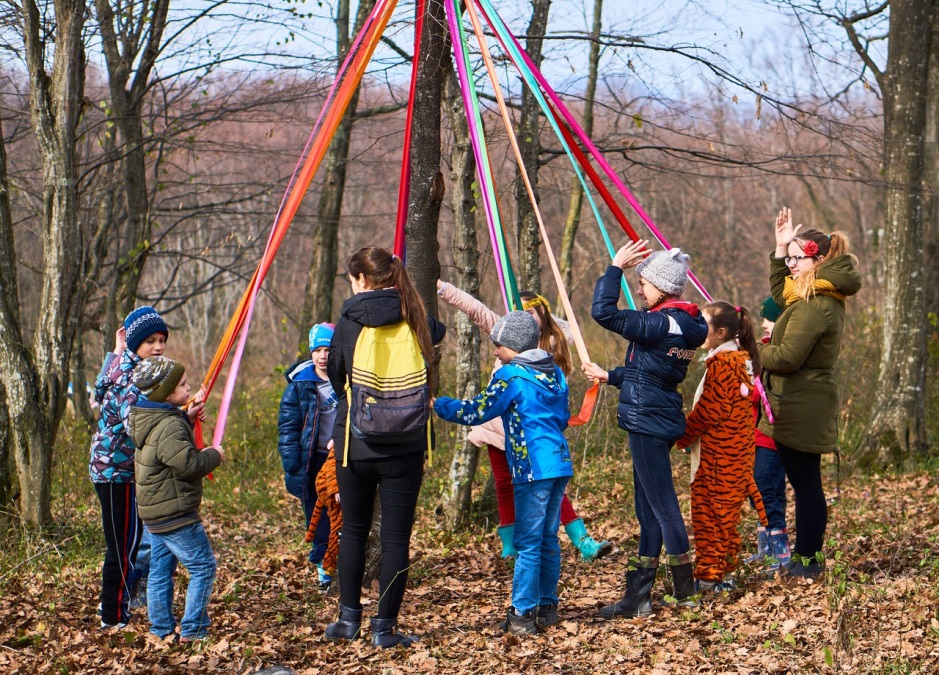 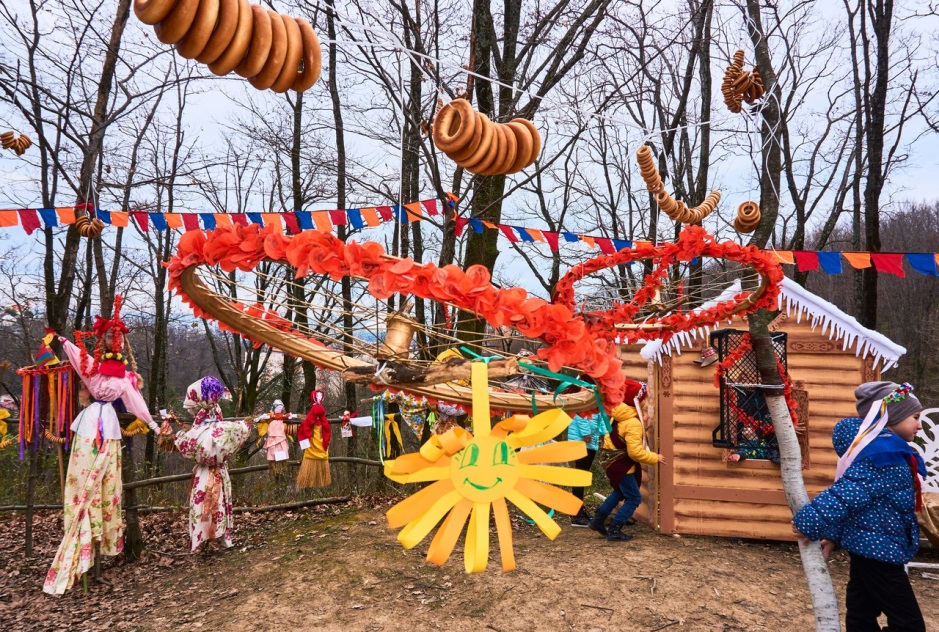 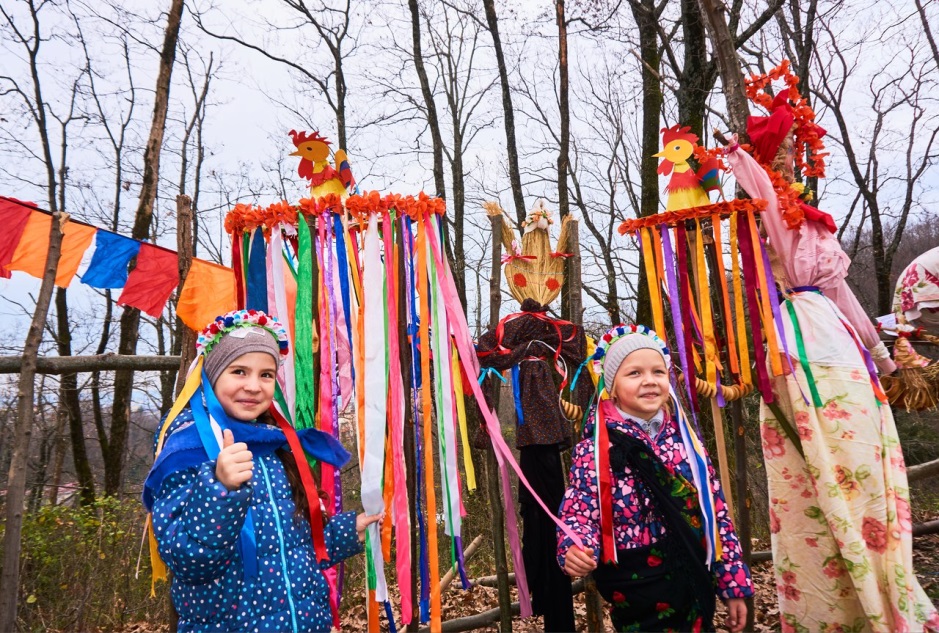 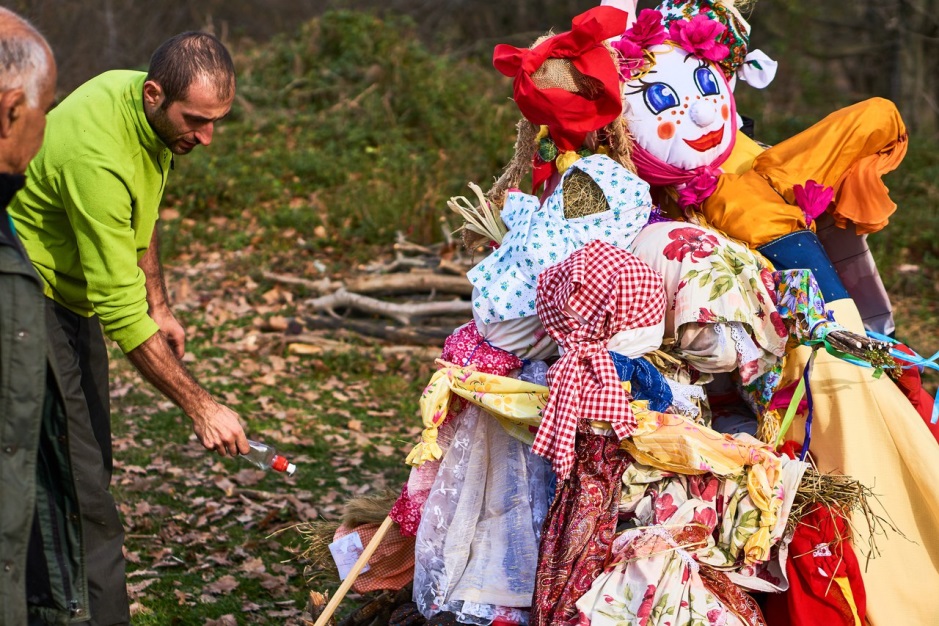 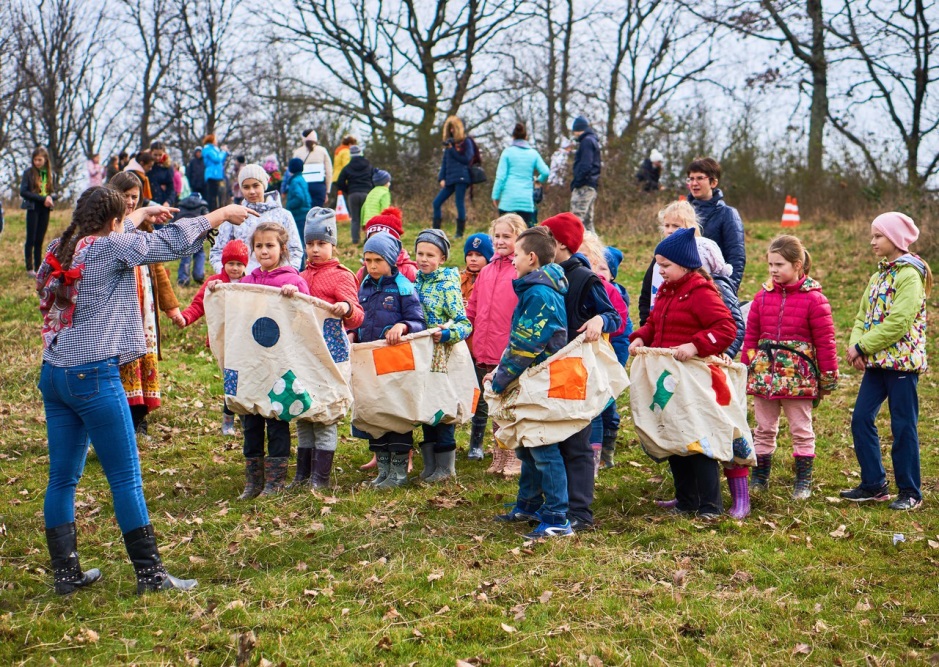 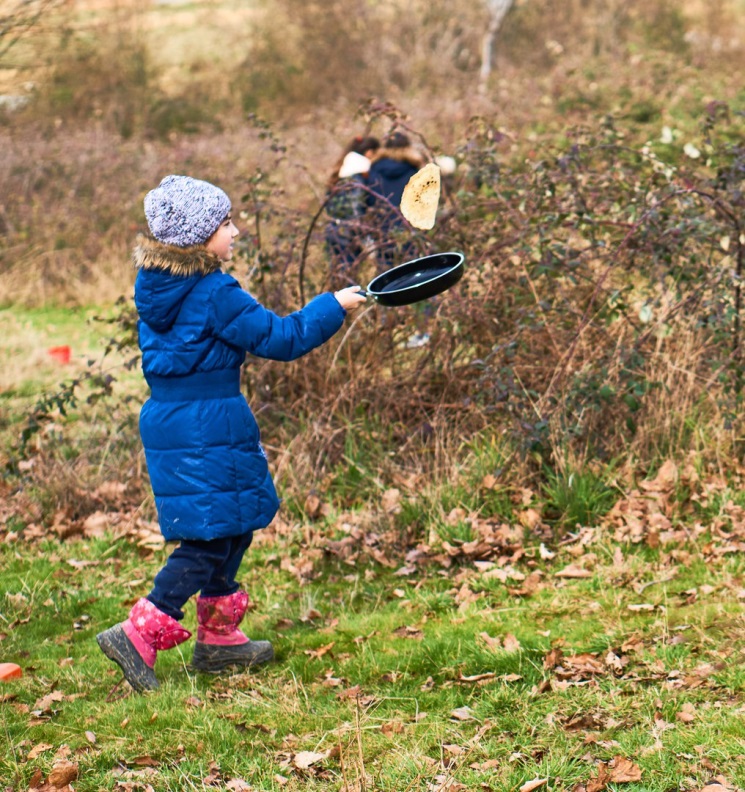 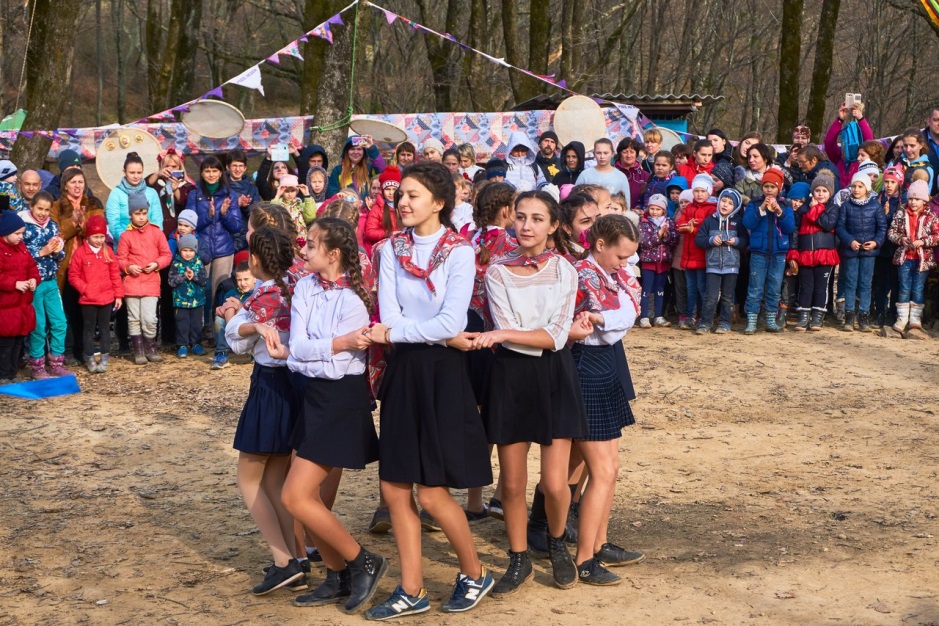 Скоро весна! – Масленица (оч. веселая песня =D)3:09Иван Купала – Масленица3:39фольк-шоу группа Колесо – Масленица!!!!! аранжировка Мухина Павла2:37Параскева Пятница «КОЛОВОРОТ» – Ой, масленица, покажися1:04Наша Масленица – Гори-Гори Ярче1:09Масленица – Ой блины, мои блины )))))))))2:37Скоро весна! – Масленица (оч. веселая песня =D)3:09Параскева Пятница «КОЛОВОРОТ» – Ой, масленица, покажися1:04Параскева Пятница «КОЛОВОРОТ» – Ой, масленица, покажися1:04Иван Купала – Масленица3:39УУУТВЕРЖДАЮ:Директор МБУ ДО ЦДЮТЭ г. Сочи_______________Р.Р. Искаков «____» ___________ 2019  г.